UITNODIGING LOTGENOTENCONTACT ROTTERDAM-RIJNMOND in Corona-tijd  via Zoom 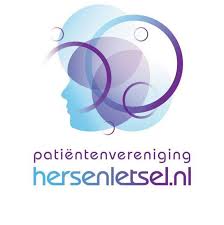 Zaterdag 30 januari 2021van 13.30  tot 16.00 uur Digitaal via Zoom, bij een te grote groep splitsen we in twee blokkenHersenletsel.nl is een patiëntenvereniging van en voor mensen die door hersenletsel zijn getroffen en hun naasten. Ook belangstellenden zijn van harte welkom.Zaterdag 30 januari is ons thema:                                    LevenslustIn zes stappen van pechvogel naar levensgenieter.Dit boekje is geschreven door Femke Nijboer en PaulTrossel (zie hersenletselmagazine winter 2020 ,pagina 9.)Er zal een kort welkom en intro gegeven worden, waarna we met elkaar in gesprek gaan. Ook is er ruimte voor alles wat jullie bezig houdt en wilt delen.De eerste Zoombijeenkomst werd als prettig ervaren, natuurlijk anders dan dat je elkaar werkelijk ontmoet, maar helaas dit kan nu niet. Verschillende aanmeldingen hebben we al gekregen.We hopen dat nog meer leden willen aansluiten, als de groep te groot wordt gaan we splitsen.We nodigen ook leden uit die niet willen of kunnen deelnemen om n.a.v. het Thema “Levenslust” een reactie te sturen naar de coordinatoren. Wilt u mee doen, maar beschikt u niet over de benodigde apperatuur, verbinding ,of kennis om het te bedienen, laat het ons dan zo spoedig mogelijk weten. Er zijn mogelijkheden via het regiobestuur om u daarbij te ondersteunen zodat u ook ervaring op kan doen. Aanmelden bij onderstaande coördinatoren en graag vóór  25 januari 2021 binnen, zodat we tijdig de link kunnen doorsturen en u geïnformeerd wordt over hoe het werkt en link/codes ontvangt.Ook voor een praatje, vraag of zomaar even contact  mag u met ons contact opnemen, heel graag zelfs .Coördinatoren: Rotterdam-Rijnmond Petra Panneman               tel:06-53261008  e-mail: Panneman1960@gmail.comTineke van der Vreede	tel:06-13246963  e-mail: t.vandervreede@gmail.comLet op nieuwe contactgegevensMarjan Quaak		tel:06-46193351  e-mail: quaakmarjan@gmail.com